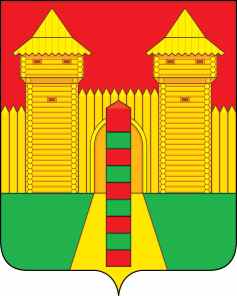 АДМИНИСТРАЦИЯ  МУНИЦИПАЛЬНОГО  ОБРАЗОВАНИЯ «ШУМЯЧСКИЙ   РАЙОН» СМОЛЕНСКОЙ  ОБЛАСТИПОСТАНОВЛЕНИЕот 03.07.2023г. № 293          п. ШумячиВ соответствии с Федеральным законом от 05.04.2013 № 44-ФЗ «О контрактной системе в сфере закупок товаров, работ, услуг для обеспечения государственных и муниципальных нужд», Уставом муниципального образования «Шумячский район» Смоленской области Администрация муниципального образования «Шумячский район»                         Смоленской областиП О С Т А Н О В Л Я Е Т:1. Провести электронный аукцион на право заключить муниципальный                    контракт на выполнение работ по благоустройству территории расположенной по адресу: Смоленская область, Шумячский район, п. Шумячи, ул. Советская, вблизи д. 109.2. Установить начальную (максимальную) цену муниципального контракта на выполнение работ по благоустройству территории расположенной по адресу: Смоленская область, Шумячский район, п. Шумячи, ул. Советская, вблизи д. 109 в размере 3 557 841,60 (три миллиона пятьсот пятьдесят семь тысяч восемьсот сорок один) рубль 60 копеек.3. Отделу по строительству, капитальному ремонту и жилищно-коммунальному хозяйству Администрации муниципального образования «Шумячский район» Смоленской области подготовить проект документации по проведению электронного аукциона на право заключить муниципальный контракт на выполнение работ по благоустройству территории расположенной по адресу: Смоленская область, Шумячский район, п. Шумячи, ул. Советская, вблизи д. 109.4. Контроль за исполнением настоящего постановления возложить на  заместителя Главы муниципального образования «Шумячский район» Смоленской области Н.М. Елисеенко.Глава муниципального образования«Шумячский район» Смоленской области                                           А.Н. Васильев    О проведении электронного аукциона 